STATE OF NEVADA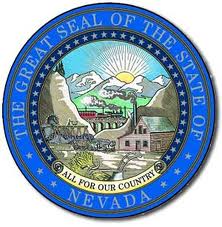 MEETING NOTICE  AGENDANEVADA EMERGENCY MANAGEMENT COORDINATING COUNCIL (EMCC)Name of Organization:	Nevada Emergency Management Coordinating Council  Date and Time of Meeting:	November 24, 2014 – 9:30amCarson City Location				Las Vegas Location Nevada Division of Emergency 			Las Vegas Valley EmergencyManagement						Management Center2478 Fairview Dr.					7551 Sauer Dr. Conference RoomCarson City, NV 89701				Las Vegas, NV 89128NOTE:  Valid photo identification will be required prior to entrance to the Division 		of Emergency Management building on the Nevada National Guard complex in Carson City.					THIS MEETING WILL BE VIDEO CONFERENCED BETWEEN THE LOCATIONS SPECIFIED ABOVE, BEGINNING AT 9:30am.  The Council may take action on items marked “For Possible Action.” Items may be taken out of the order presented on the agenda at the discretion of the chairperson. Items may be combined for consideration at the discretion of the chairperson. Items may be pulled or removed from the agenda at any time. Please Note: Members of the public wishing to have their complete testimony/handouts included in the permanent record of this meeting should provide a written or electronic copy to the EMCC administrative support staff.    Minutes of the meeting are produced in a summary format and are not verbatim.1.    CALL TO ORDER – Chair Smith2.    ROLL CALL – Chris Molnar (NDEM)3.  PUBLIC COMMENT (Discussion only) – No action may be taken upon a matter raised under this item of the agenda until the matter itself has been specifically included on an agenda as an item upon which action may be taken. Public comments are limited to 3 minutes per person unless the Committee elects to extend the comments for purposes of further discussion.  Comments will not be restricted based on viewpoint. 4.   APPROVAL OF MINUTES (Discussion/For Possible Action) - Chair SmithThis agenda item will discuss whether or not to approve the minutes of the August 19, 2014 EMCC meeting. 5. EMERGENCY MANAGEMENT PERFORMANCE GRANT (EMPG) FUNDING GUIDELINES (Discussion/For Possible Action) – Rick Martin or Valerie SumnerThe NDEM staff will facilitate a discussion with the members of the EMCC to examine possible funding formulas for the 2015 EMPG Award.  Action may include making a recommendation to the NDEM for a funding formula.6.    UPDATE ON THE CREDENTIALING (Discussion only) – Kelli BarattiProvide an update regarding the First Responder Credentials report.7. UPDATE ON THE STATE HOMELAND SECURITY PROGRAM (SHSP) SPARTAN PROJECT (Discussion only) – Aaron Kenneston  This update will cover the project components, timeline, participants, and desired outcomes.8.    STATUS OF THE DISASTER DECLARATION (Discussion only) – Chair Smith  Update the committee on the Moapa Band Presidential Declaration.9.    WebEOC UPDATE (Discussion only) – Kelli BarattiProvide update regarding the new state instance of WebEOC and the resource request deployment module.10.  NDEM PLANNING/TRAINING/EXERCISE REPORT (Discussion only) – Paul Burke11.  NDEM PUBLIC INFORMATION OFFICER (PIO) REPORT (Discussion only) – Gail Powell   Update on NDEM’s public outreach efforts, project updates and future ventures.12.  NEVADA MUTUAL AIDE (Discussion only) - Kelli Baratti Provide an update and possible discussion of the Intrastate Mutual Aid proposed legislation.13. REPORT ON THE EMERGENCY MANAGER’S WORKSHOP (Discussion only) – Paul Burke14.  UPDATE ON DISASTER DAMAGE ANALYSIS BY COUNTY (Discussion only) – Chief Smith  This update will describe the disaster damage project parameters and expected benefits to the Emergency Management community of the state.15  PUBLIC COMMENT (Discussion only) – No action may be taken upon a matter raised under this item of the agenda until the matter itself has been specifically included on an agenda as an item upon which action may be taken. Public comments are limited to 3 minutes per person unless the Committee elects to extend the comments for purposes of further discussion.  Comments will not be restricted based on viewpoint.16. SCHEDULE NEXT EMCC MEETING (Discussion/For Possible Action) – Chair Smith17.  FUTURE AGENDA ITEMS (Discussion/For Possible Action) – Chair Smith18.  ADJOURN (Discussion/For Possible Action) – Chair SmithThis is a public meeting.  In conformance with the Nevada Open Meeting Law, this agenda was posted, or caused to be posted, on or before 9:00 AM, November 19, 2014, at the following locations: Grant Sawyer Building, 555 E. Washington Avenue, Las Vegas, NVGovernor’s Office, 101 N. Carson Street, Carson City, NV Nevada Division of Emergency Management, 2478 Fairview Drive, Carson City, NVClark County Government Center, 500 S Grand Central Parkway, Las Vegas NV Posted to the Nevada Division of Emergency Management and Homeland Security web site located at: http://dem.nv.gov/For supporting documentation, please contact Chris Molnar by email at cmolnar@dps.state.nv.us or by phone at 775-687-0300.  Documents are available at the Nevada Division of Emergency Management, 2478 Fairview Dr., Carson City, NV 89701.We are pleased to make reasonable accommodations for members of the public who are disabled. If special arrangements for the meeting are necessary, please notify the Nevada Division of Emergency Management (775) 687-0300.  24-hour advance notice is requested.  Thank you.